1. 系统概述RS-LB1-N01-FL是我司响应国家对餐饮行业油烟进行监管，所设计的一款油烟在线监测仪。能够对餐厨排烟管道的油烟浓度、颗粒物浓度、非甲烷总烃(NMHC)浓度进行24小时不间断测量。产品采用485接口标准Modbus-RTU协议通讯，可接入我司提供的平台，亦可接入我司配套的油烟主机。针对油烟监测现场油烟成分复杂的问题，我司设计了专用的传感器，可精确分析油烟浓度、颗粒物浓度，并且不会受到餐厨中蒸锅、笼屉等产生的大量蒸汽的影响，监测更精准。采用合理的气路设计、先进的油气分离装置，可达到长时间运行免维护，最长可半年维护一次。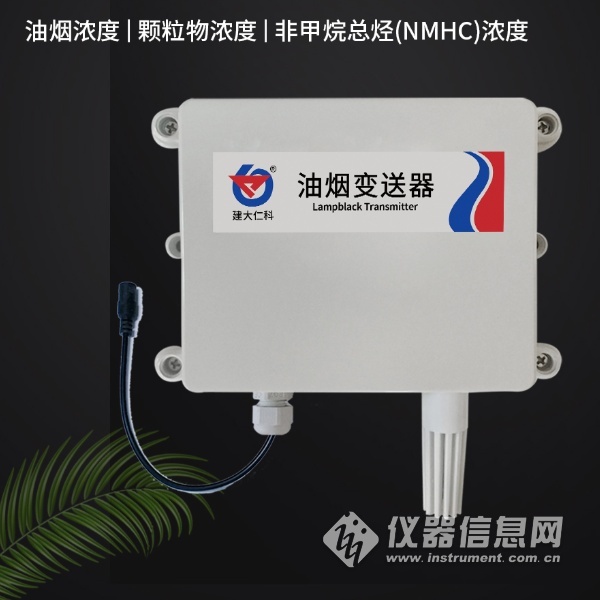 1.1 功能特点▇1路油烟浓度检测，采用最新的光声学检测原理，数据零漂小，稳定性好。▇1路颗粒物检测、1路非甲烷总烃检测。▇485通信通信接口，采用标准Modbus-RTU协议，可接入我司提供的平台，亦可接入配套的油烟主机。▇12-30V宽直流供电。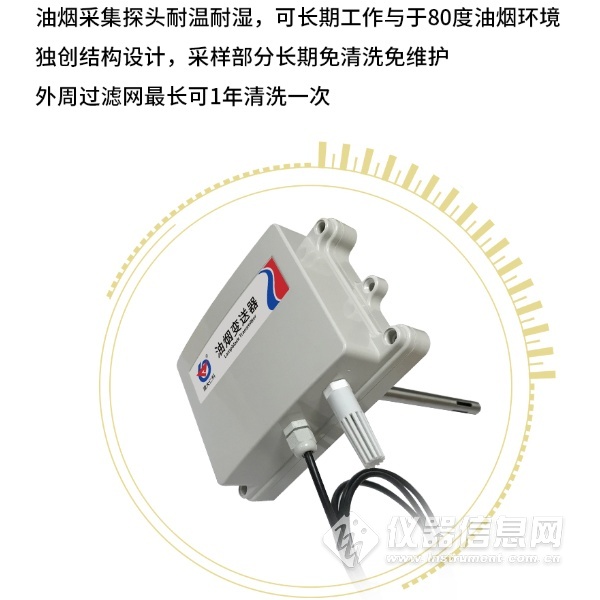 1.2 技术参数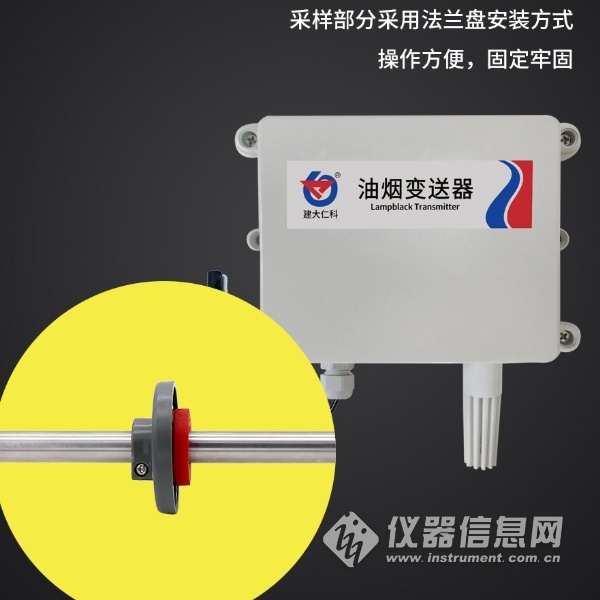 1.3 产品选型​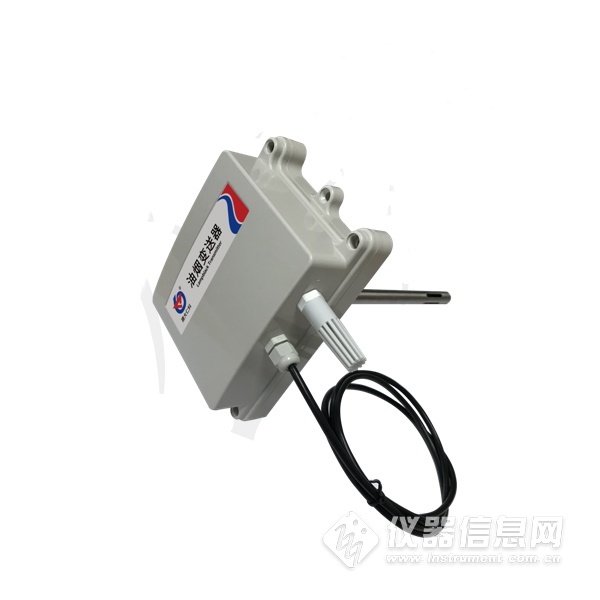 2. 应用方案介绍油烟监测仪通过采样头采集气体，预处理后进行气体成分分析并将油烟浓度、颗粒物浓度、非甲烷总烃浓度数据通过RS485通信协议上传至配套的油烟监测主机或者上传至本地平台。常见问题及解决办法设备无法连接到主机或电脑可能的原因：1)电脑有多个COM口，选择的口不正确2)设备地址错误，或者存在地址重复的设备（出厂默认全部为1）.3)波特率，校验方式，数据位，停止位错误.4)485总线有断开，或者A、B线接反5)设备数量过多或布线太长，应就近供电，加485增强器，同时增加120Ω终端电阻。6)USB转485驱动未安装或者损坏7)设备损坏。参数名称范围或接口说明通信接口485接口通过485方式上传数据油烟值0~40mg/m³数值分辨率0.01mg/m3颗粒物值0~40mg/m3数值分辨率0.01mg/m3非甲烷总烃0~20mg/m3数值分辨率0.01mg/m3采样气体温度-20~80℃被测量气体的温度监测仪工作温度-20~60℃指主机电路的工作温度功耗≤0.9W峰值功耗0.9W供电12-30V宽直流12-30V宽直流RS-公司代号LB1-油烟监测仪N01RS485传输（标准Modbus-RTU协议）FL法兰安装